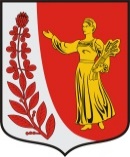 АДМИНИСТРАЦИЯ МУНИЦИПАЛЬНОГО ОБРАЗОВАНИЯ«ПУДОМЯГСКОЕ СЕЛЬСКОЕ ПОСЕЛЕНИЕ»ГАТЧИНСКОГО МУНИЦИПАЛЬНОГО РАЙОНАЛЕНИНГРАДСКОЙ ОБЛАСТИПОСТАНОВЛЕНИЕот 29.09.2023                                                                                                                         N625В соответствии со статьей 173 Бюджетного кодекса Российской Федерации, постановлением администрации Пудомягского сельского поселения от 26.09.2023 №620 
«О разработке прогноза социально-экономического развития Пудомягского сельского поселения на 2024 год и плановый период 2025-2026 гг.», руководствуясь Уставом Пудомягского сельского поселения, администрация Пудомягского сельского поселения ПОСТАНОВЛЯЕТ:1. Одобрить прогноз социально-экономического развития Пудомягского сельского поселения на 2024 год и плановый период 2025-2026 гг. согласно приложению. 2. Разместить одобренный прогноз социально-экономического развития Пудомягского сельского поселения на 2024 год и плановый период 2025-2026 гг. на официальном сайте администрации Пудомягского сельского поселения в сети Интернет. 3. Постановление администрации Пудомягского сельского поселения от 28.09.2022 №667 считать утратившим силу.4. Настоящее постановление вступает в силу со дня его подписания.И.о. Главы администрацииПудомягского сельского поселения                                                                     М.А. Ефремова	Исп. Федутик Е.В.Тел. 64-675	Приложениек Постановлению администрацииПудомягского сельского поселенияот 29.09.2023 №625Об одобрении прогноза социально-
экономического развития Пудомягского сельского поселения на 2024 год и плановый период 2025-2026 гг.Основные показатели прогноза социально-экономического развитиямуниципального образования Пудомягское сельское поселение Гатчинского муниципального района Ленинградской области на 2024-2026 годыОсновные показатели прогноза социально-экономического развитиямуниципального образования Пудомягское сельское поселение Гатчинского муниципального района Ленинградской области на 2024-2026 годыОсновные показатели прогноза социально-экономического развитиямуниципального образования Пудомягское сельское поселение Гатчинского муниципального района Ленинградской области на 2024-2026 годыОсновные показатели прогноза социально-экономического развитиямуниципального образования Пудомягское сельское поселение Гатчинского муниципального района Ленинградской области на 2024-2026 годыОсновные показатели прогноза социально-экономического развитиямуниципального образования Пудомягское сельское поселение Гатчинского муниципального района Ленинградской области на 2024-2026 годыОсновные показатели прогноза социально-экономического развитиямуниципального образования Пудомягское сельское поселение Гатчинского муниципального района Ленинградской области на 2024-2026 годыОсновные показатели прогноза социально-экономического развитиямуниципального образования Пудомягское сельское поселение Гатчинского муниципального района Ленинградской области на 2024-2026 годыОсновные показатели прогноза социально-экономического развитиямуниципального образования Пудомягское сельское поселение Гатчинского муниципального района Ленинградской области на 2024-2026 годы№ п/пНаименование, раздела, показателяЕдиница измеренияОтчетОценкаПрогнозПрогнозПрогноз№ п/пНаименование, раздела, показателяЕдиница измерения20222023202420252026IДемографические показатели1Численность населения (на 1 января года)Человек8 130,08 109,08 088,08 067,08 046,01.1в том числе: городскоеЧеловек1.2                      сельскоеЧеловек8 130,08 109,08 088,08 067,08 046,02Численность населения среднегодоваяЧеловек8 098,58 077,58 056,58 035,53Число родившихся (без учета мертворожденных)Человек41,041,041,041,041,04Число умершихЧеловек62,062,062,062,062,05Естественный прирост ( -убыль)Человек-21,0-21,0-21,0-21,0-21,06Число прибывшихЧеловек7Число убывшихЧеловек8Миграционный прирост (-убыль)Человек0,00,00,00,00,09Общий коэффициент рождаемостичел. на 1 тыс. чел. населения6,55,15,15,15,110Общий коэффициент смертностичел. на 1 тыс. чел. населения9,87,77,77,77,711Коэффициент естественного прироста (убыли)чел. на 1 тыс. чел. населения-3,3-2,6-2,6-2,6-2,612Коэффициент миграционного прироста (убыли)чел. на 1 тыс. чел. населения0,00,00,00,0IIПромышленное производство1Число хозяйствующих субъектов (предприятий, организаций), осуществляющих производственную деятельность на территории поселенияединиц111112Отгружено товаров собственного производства, выполнено работ и услуг собственными силами (без субъектов малого предпринимательства), всеготыс. руб.352 900,0376 544,0394 994,0411 979,0428 458,92Отгружено товаров собственного производства, выполнено работ и услуг собственными силами (без субъектов малого предпринимательства), всего% к предыду-щему году в действующих ценах179,0106,7104,9104,3104,0IIIСельское хозяйствоСельское хозяйствоСельское хозяйствоСельское хозяйствоСельское хозяйствоСельское хозяйствоСельское хозяйство1Продукция сельского хозяйства тыс. руб.198 476,0199 865,3201 664,1204 285,8207 145,81Продукция сельского хозяйства % к предыду-щему году в действующих ценах100,7100,9101,3101,41.1Продукция растениеводстватыс. руб.198 476,0199 865,3201 664,1204 285,8207 145,81.1Продукция растениеводства% к предыду-щему году в действующих ценах145,0100,7100,9101,3101,41.2Продукция животноводстватыс. руб.0,01.2Продукция животноводства% к предыду-щему году в действующих ценах0,0#ДЕЛ/0!#ДЕЛ/0!#ДЕЛ/0!#ДЕЛ/0!1.2Продукция животноводства% к предыду-щему году в действующих ценах0,0#ДЕЛ/0!#ДЕЛ/0!#ДЕЛ/0!#ДЕЛ/0!IVСтроительство1Введено в действие жилых домов на территории муниципального образованияКв. метров общей площади 0,00,00,00,00,02Ввод в действие объектов социально-культурной сферы за счет всех источников финансированияединиц0,00,00,00,00,03Общая площадь жилых помещений, приходящаяся в среднем на одного жителя Кв. метров общей площади на 1 чел.0,00,00,00,00,0VТранспорт1Протяженность автодорог общего пользования местного значения (на конец года)километр70,073,073,073,073,02Протяженность автодорог общего пользования местного значения с твердым покрытием (на конец года)километр67,067,067,067,067,03Удельный вес автомобильных дорог общего пользования местного значения с твердым покрытием в общей протяженности автомобильных дорог общего пользования местного значения (на конец года)%95,791,891,891,891,8VIПотребительский рынок1Оборот розничной торговли тыс. руб.1Оборот розничной торговли % к предыду-щему году в действующих ценах#ДЕЛ/0!#ДЕЛ/0!#ДЕЛ/0!#ДЕЛ/0!2Объем платных услуг населению тыс. руб.2Объем платных услуг населению % к предыду-щему году в действующих ценах#ДЕЛ/0!#ДЕЛ/0!#ДЕЛ/0!#ДЕЛ/0!3Количество торговых точек (магазины, павильоны, автолавки и др.)единиц38,048,049,050,051,04Площадь торгового залаКв. метров общей площади 5 254,56 400,06 600,06 700,06 800,05Количество пунктов общественного питания (рестораны, столовые, кафе и др.)единиц3,04,05,05,06,06Количество пунктов бытового обслуживания населения (бани, парикмахерские, прачечные, химчистки, ремонтные и пошивочные мастерские, автосервисы)единиц9,012,013,014,015,0VIIМалое и среднее предпринимательство1Количество малых и средних предприятий, включая микропредприятия (на конец года)единиц100,0105,0110,0113,0117,02Среднесписочная численность работников на предприятиях малого и среднего предпринимательства (включая микропредприятия)человек1 370,01 385,01 400,01 410,01 420,03Число индивидуальных предпринимателей (физических лиц, действующих без образования юридического лица)единиц238,0245,0250,0253,0260,0VIIIИнвестиции1Инвестиции в основной капиталтыс. руб.87 981,038 174,0937,0537,0537,01Инвестиции в основной капитал% к предыду-щему году в действующих ценах245,043,42,557,3100,0IXРынок труда и занятость населения1Численность занятых в экономике (среднегодовая)Человек3 842,03 938,03 958,03 986,04 033,02Численность безработных, зарегистрированных в органах государственной службы занятости (на конец года)Человек66,06,06,06,03Уровень зарегистрированной безработицы (на конец года)%1,61,51,51,51,54Количество вакансий, заявленных предприятия-ми, в центры занятости населения (на конец года)Единиц00,00,00,00,05Среднесписочная численность работников организаций (без внешних совместителей)Человек118,0118,0118,0118,0118,06Среднемесячная номинальная начисленная заработная плата в целом по муниципальному образованиюРублей50 165,054 679,858 507,062 369,066 672,06Среднемесячная номинальная начисленная заработная плата в целом по муниципальному образованию% к предыду-щему году111,8109,0107,0106,6106,97Фонд начисленной заработной платы всех работников по муниципальному образованиютыс. руб.71,077,482,888,394,4XРазвитие социальной сферы1Уровень обеспеченности (на конец года): 1.1амбулаторно-поликлиническими учреждениями    посещений в смену на 1 тыс. населения0,330,330,330,330,331.2общедоступными библиотекамиед. на 1000 населения0,250,250,250,250,251.3учреждениями культурно-досугового типа ед. на 1000 населения0,250,250,250,250,251.4дошкольными образовательными учреждениямимест на 1000 детей в возрасте 1-6 лет0,120,120,120,120,12XIБлагоустройство территории1Количество благоустроенных общественных территорийЕдиниц111112Количество благоустроенных дворовых территорийЕдиниц11111